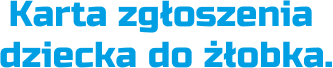 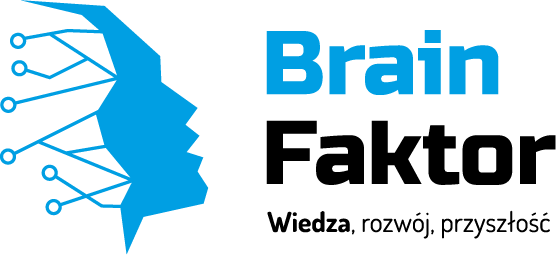 Dane dzieckaImię:Nazwisko:Data urodzenia:Adres zamieszkania:Dane rodziców/opiekunów prawnychMama/opiekunka prawnaImię:Nazwisko:Telefon komórkowy:e-mail:
Tata/opiekun prawnyImię:Nazwisko:Telefon komórkowy:e-mail: 